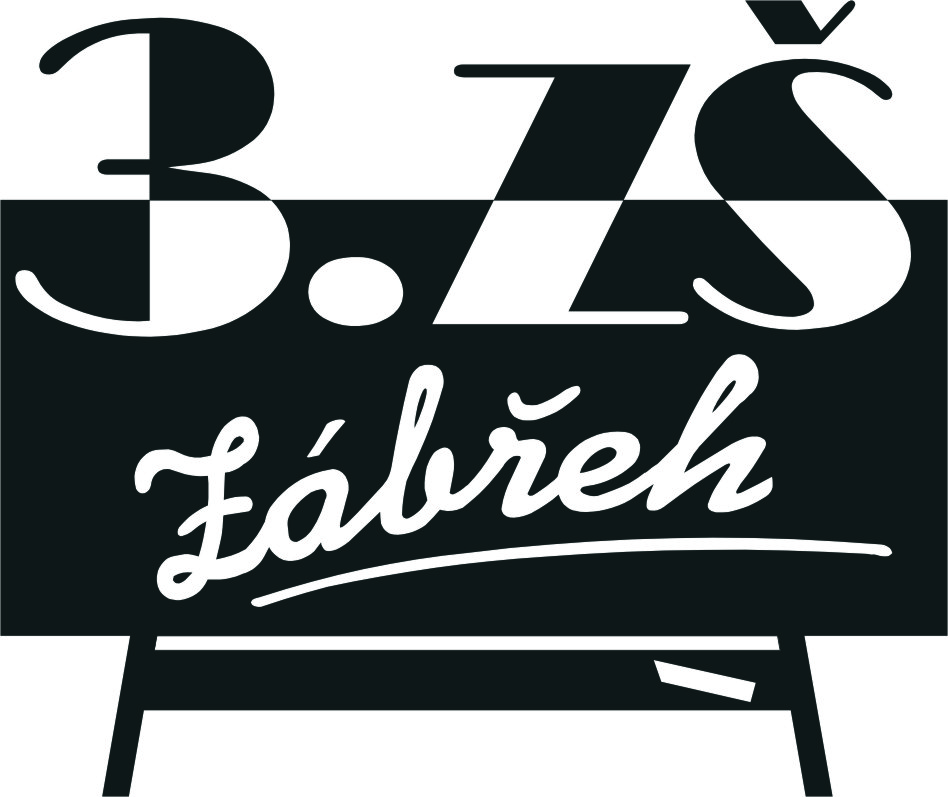             Základní škola Zábřeh, Školská 406/11, okres Šumperk                           Tel.: 583 414 535     E-mail: 3zszabreh@seznam.cz    ID schránka: bshywzh                                                         www.3zszabreh.cz          IČO:60045337__________________________________________________________________________________EKO servis Zábřeh s.r.o.
Dvorská 19
789 01 ZábřehIČO: 25896903
DIČ: CZ 25896903Věc: Objednávka – vyasfaltování plochy pro skládání uhlíNa základě výběrového řízení objednáváme u Vaší firmy vyasfaltování plochy pro skládání uhlí.V Zábřehu 29. 11. 2016                                                                                                                                                                              Mgr. Miloš Lachnit                                                                                                ředitel školyFakturujte na:Základní škola Zábřeh, Školská 406/11, okres Šumperk (uveďte plný název školy)Školská 1178901  ZábřehIČO: 60045337DIČ: CZ60045337 – nejsme plátciČ.ú.: 197 198 179/0300,  ČSOB Zábřeh Naše firma Vaši objednávku akceptuje.Datum: 29.11.2016                                         Podpis:  Bc. Milan Doubravský                                                                                           jednatel společnosti